Nord-Trøndelag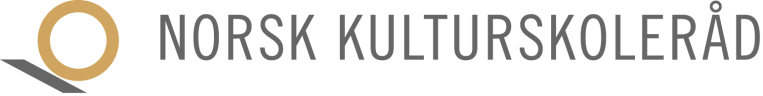 Sør-Trøndelag                           .ReferatTil stede:NT: Bjørn Skjelstad, Kari Sivertsen, Mette Stene Ertsgaard, Svein Kåre Haugen, Sølvi Vik Brækkan (vara). ST: Helge Rolstadås, Tonny Eliassen, Kristina Karlsen, Tormod Gjersvold, Toril AaeForfall: Ragna Straume NT, Kirsti J. Welander (ST) 